Приложениек письму ГКУ ВО и Сот 27 февраля 2018 г. № 119Среднесрочный прогнозвозникновения и развития чрезвычайных ситуацийна территории Волгоградской области на март 2018 годаг. Волгоград1. Основные тенденции развития чрезвычайных ситуаций природного характераНаиболее опасными природными явлениями в марте, способными вызвать чрезвычайные ситуации на территории Волгоградской области являются:– очень сильный ветер (максимальная скорость ветра, включая порывы, выше 30 м/с);– очень сильныйдождь, дождь со снегом, мокрый снег (количество осадков не менее  за период не более 12 часов);– очень сильный снег (количество осадков не менее  за период не более 12 часов);– сильный туман (видимость не более  продолжительностью не менее 12 часов);– сильное гололедно-изморозевое (сложное) отложение, налипание мокрого снега (диаметр
гололедно-изморозевого (сложного) отложения или отложение мокрого снега не менее ).– осадки в совокупности с сильным ветром;– сильные местные понижения температуры до критических отметок (для марта ниже -15 ºС);– паводки и заторы на малых реках области.Март характерен неустойчивым температурным режимом. Отрицательные ночные температуры воздуха чередуются с положительными дневными температурами. Количество дней с осадками более , в основном в виде дождя, реже снега, мокрого снега колеблется от 6 до 10.На территории Волгоградской области амплитуды среднемесячных температур воздуха возрастают в восточном и юго-восточном направлениях. Повышение среднегодовых температур воздуха происходит в южном и юго-западном направлениях. Распределение атмосферных осадков в пределах области неравномерно.Изменение среднемесячной температуры воздуха, количество осадков, относительной влажности воздуха по районам Волгоградской области показано в таблице № 1Таблица № 1Характерной особенностью марта является активный ветровой режим. В течение года больше всего дней с сильным ветром (15 м/с и более) наблюдается в марте, их может быть от 2 до 7, возможны шквалисто-смерчевые усиления ветра до 20 м/с и выше. Они носят ограниченный характер, и могут одновременно наблюдаться в нескольких районах области, вероятность их возникновения одинакова для всех районов. Характерной особенностью является наиболее высокая повторяемость ветров восточного направления. Среднемесячная скорость ветра последних 5 лет колеблется от 3 до 9 м/с, наблюдались и шквалисто-смерчевые усиления ветра до 20 м/с.Март характеризуется началом интенсивного снеготаяния при мерзлой почве и таянием ледового покрытия. На водных объектах начинается интенсивное разрушение льда и формирование процессов ледохода, образование заторов льда и ледоставных перемычек на малых реках.1.2. Метеорологический прогнозВ марте среднемесячная температура воздуха ожидается выше нормы средних многолетних значений.Основные прогнозируемые особенности климата в марте представлены на рис. № 1. Источник: meteoinfo.ru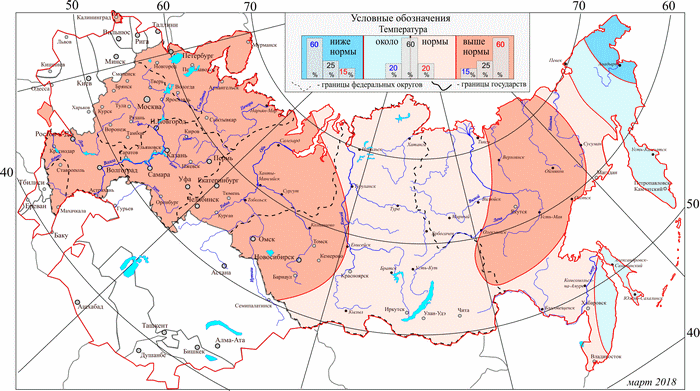 Рис. № 1 Основные прогнозируемые особенности климата март 2018 годаПрогнозируются до 6 дней с осадками, в первой декаде преимущественно в виде снега, мокрого снега, во второй и третьей декадах в виде дождя, реже снега с дождем. Количество осадков может составить от 25 мм на юге и до 55 мм на севере области, что соответствует среднестатистическим данным.Среднемесячная скорость ветра прогнозируется в пределах 3,0–9,0 м/с. Максимальные порывы ветра могут достигать 18 м/с. Возможно шквалисто-смерчевое усиление ветра до 20 м/с и выше.1.3. Гидрологическая обстановкаПо данным Волгоградского ЦГМС филиала ФГБУ «Северо-Кавказское УГМС» гидрометеорологическая обстановка на водных объектах Волгоградской области по состоянию на 21 февраля 2018 года приведена в таблицах
№ 2–5.Сведения о высоте снежного покрова (см) на 20.02.2018 г. по данным измеренийметеорологических (М), гидрологических станций (Г) и постов (г/п) Волгоградской областиТаблица № 2Примечание: * – в справочной и методической литературе информация по данным пунктам отсутствует.Измерения глубины промерзания почвы (см)на метеорологических (М), гидрологических станциях (Г) и постах (г/п) Волгоградской областипроводят – ежедекадно (10, 20,30 (31) каждого месяца)Таблица № 3Сведения о толщине льда (см) на 21.02.2018 года на водных объектах Волгоградской области по данным измерений гидрологических станций (Г) и гидрологических постов (г/п)Таблица № 4Сведения о запасах воды в снеге в бассейне рек Дон, Хопёр, Медведица и верховьях р. Волга в % к нормеТаблица № 5В соответствии со складывающейся гидрологической и водохозяйственной обстановкой, а также прогнозом притока в водохранилища Волжско-Камского каскада в феврале и I квартале 2018 года и на основании рекомендаций Межведомственной рабочей группы (МРГ) по регулированию режимов работы водохранилищ Волжско-Камского каскада 15 февраля 2018 года было принято решение о среднесуточных сбросных расходах воды через Волгоградский гидроузел Волжской ГЭС. С 21 февраля по 05 марта 2018 года для Волгоградского гидроузла установлены средние за период сбросные расходы 7000±200 куб.м/с при среднесуточных сбросных расходах не менее 5500 куб.м/с и не более 9000 куб.м/с и среднедекадных не более 8000 куб.м/с.Повышенный пропуск воды через замыкающую Волжско-Камский каскад Волжскую ГЭС обусловлен необходимостью сработки водохранилищ каскада до предполоводных отметок в соответствии с требованиями правил использования водных ресурсов в целях подготовки каскада к безопасному пропуску половодья 2018 года.В связи с многоводным прошлым годом запасы воды в водохранилища Волжско-Камского каскада по состоянию на 19 февраля 2018 года выше среднемноголетних значений на 45 % и выше прошлого года на 69 %. По данным Гидрометцентра России суммарный приток воды в январе 2018 года в водохранилища Волжско-Камского каскада составил 17 км³, что в 2,5 раза выше нормы, в феврале 2018 года приток воды сохранится повышенным в
1,3–2,5 раза больше нормы для этого времени года, а в I квартале 2018 года может превысить норму на 88 %.В соответствии с последними данными проведенной Гидрометцентром России снегомерной съемки, в водосборном бассейне Волги продолжается интенсивное накопление снега.При сохранении существующих режимов работы гидроузлов прохождение весеннего половодья в 2018 году может оказаться крайне сложным. Промедление со снижением уровней воды в водохранилищах Волжско-Камского каскада создаёт угрозу затопления прибрежных зон и безопасности людей, риски значительного экономического ущерба.Режимы подлежат оперативной корректировке в зависимости от складывающихся гидрометеорологических условий и водохозяйственной обстановки.1.4. Прогноз возникновения чрезвычайных ситуаций природного характераВ марте, за период наблюдений с 2013 по 2017 год, на территории Волгоградской области произошло 8 чрезвычайных ситуаций природного характера, из них:8 чрезвычайных ситуаций (2013 г. – 2, 2014 г. – 2, 2015 г. – 2, 2016 г. – 1), обусловленных опасным метеорологическим явлением (сильный ветер, дождь, град);1 гидрологическая чрезвычайная ситуация (2014 г. – 1), обусловленная не достаточным подъемом уровня воды для прохождения топляка под мостом.В марте 2017 года чрезвычайных ситуаций природного характера не произошло.При резких ухудшениях погодных условий (повышение уровней воды в реках выше критических отметок, дождь со снегом, шквалистый ветер, гололедно-изморозевые явления, заморозки, туманы) существует вероятность возникновения чрезвычайных ситуаций не выше межмуниципального характера, связанных с:– многочисленными повалами деревьев, повреждениями линий электропередачи и связи, изломами опор линий электропередачи, обрывами вязок и проводов, серьезными повреждениями легких строений, крыш домов, жилых и производственных зданий, обрушением слабо укрепленных конструкций;– затруднением работы транспорта и коммунальных служб;– нарушением жизнеобеспечения населения;– нарушением работы железнодорожного и воздушного транспорта;– частичным уничтожением посевов озимых сельскохозяйственных культур;– возникновением паводков и заторов на реках области.Весеннее половодье – яркое явление в жизни равнинных рек, представителями которых в нашем регионе является Дон с его многочисленными притоками. Весеннее половодье вызывается таянием снежного покрова, накопившегося зимой и каждый год этот процесс протекает индивидуально. На период половодья, как правило, приходится значительная часть годового стока рек – от 50 до 80 %, уровень воды в реках повышается на несколько метров и является самым высоким за весь год. Характер весеннего половодья в первую очередь зависит из совокупности гидрометеорологических условий осенне-зимнего периода. Наиболее важными из них являются: количество выпавших осадков, состояние снежного покрова, запас воды в снеге, толщина льда на реках и промерзание почвы.Первая волна весеннего половодья – период активного снеготаяния на полевых и открытых участках и вскрытие малых рек, в первую очередь в южных районах Волгоградской области. Основную опасность на этом этапе представляют затопления и подтопления (грунтовыми водами) пониженных участков местности, переполнение прудов, размывы дорог, дамб, возникновение заторов на малых реках с резким подъемом воды. Большинство чрезвычайных ситуаций на территории Волгоградской области произошло именно в этот период при возникновении заторов на малых реках области.В период вскрытия рек и прохождения ледохода следует ожидать образования многочисленных ледовых заторов практически на всех реках бассейна Дона, Хопра, Медведицы. Заторы могут повлечь за собой резкий подъём уровня воды, затопление прибрежных районов, переполнение прудов, размыв дамб и плотин. Наиболее вероятно образование заторов на реках области: Иловля, Терса, Кардаил, Бузулук, Бахмутка, Мышкова, Чир, Медведица, Кумылга, Кутлак, Мокрая Перекопка, Крепкая, Тишанка, Ольховка, Еруслан, Соленая Куба. Возможно возникновение чрезвычайной ситуации не выше муниципального характера, обусловленной затоплением пониженных участков населенных пунктов, расположенных вблизи наиболее затороопасных участков вышеперечисленных рек на территориях Еланского, Руднянского, Кумылженского, Иловлинского, Киквидзенского, Новоаннинского, Ольховского, Михайловского, Фроловского, Алексеевского и Старополтавского муниципальных районов.В марте 2018 года прогнозируются не более двух чрезвычайных ситуаций не выше межмуниципального характера, обусловленных опасными гидрометеорологическими явлениями.2. Прогноз чрезвычайных ситуаций техногенного характераЗа период наблюдений с 2013 по 2017 год, в марте чрезвычайных ситуаций техногенного характера не произошло.На основании анализа статистических данных: о чрезвычайных ситуациях; о степени износа основных производственных фондов; об общем уровне промышленной безопасности производства, количество техногенных чрезвычайных ситуаций в марте прогнозируется близкой к среднемноголетним значениям – 1–2 чрезвычайные ситуации. Вероятнее всего они будут обусловлены: крупными дорожно-транспортными авариями; авариями на железнодорожном и речном транспорте; порывами магистральных газо- и нефтепроводов; авиационными авариями и катастрофами; авариями на системах жилищно-коммунального хозяйства; пожарами и взрывами бытового газа в зданиях жилого, социально-бытового назначения и на промышленных объектах.2.1. Прогноз транспортных аварийЗначительное влияние на аварийность могут оказать неблагоприятные погодные условия (туман, гололед, гололедица). Ухудшение положения безопасности дорожного движения обусловлено: ежегодным ростом единиц автомобильного транспорта; неудовлетворительным состоянием дорожных покрытий; плохой пропускной способностью и отсутствием разметки на дорогах; не выполнением правил перевозки опасных грузов и не соблюдением при этом необходимых мер безопасности; выходом на линию автомобилей с повышенной технической неисправностью; плохой организацией движения; недостаточной подготовкой водителей и маленьким стажем вождения; не соблюдением правил дорожного движения; невнимательностью водителей; ошибочным маневрированием; управлением транспортным средством в состоянии алкогольного (наркотического) опьянения.Наиболее аварийно-опасные участки автодорог:трасса Волгоград – Саратов; участки п. Горный Балыклей – п. Антиповка – х. Белогорки; трасса Волгоград – Москва; от Иловлинского района до Городищенского района; трасса Волгоград – Ростов, участки Чернышковский район, Калачевский район;в городском округе г. Волгограде участки: 2-я продольная – Тракторозаводской рынок; рынок «Северный» – Мамаев курган.Прогнозируются не более одной чрезвычайной ситуации локального характера, обусловленной крупными автомобильными авариями.На рисунке № 2 представлены данные о количестве дорожно-транспортных происшествий (далее именуется – ДТП) в марте за период наблюдения с 2008 по 2017 год и прогноз на март 2018 года.Рис. № 2 Прогноз количества дорожно-транспортных происшествий на март 2018 годаЧисло ДТП, с доверительной вероятностью 90 %, составит 131+12. Число ДТП, с доверительной вероятностью
95 %, составит 131+15. Исходя из общей направленности линии тренда, количество дорожно-транспортных происшествий прогнозируется на уровне марта 2017 года.На рисунке № 3 представлены данные о количестве пострадавших в ДТП в марте за период наблюдения с 2008 по 2017 год и прогноз на март 2018 года.Рис. № 3 Прогноз количества пострадавших в ДТП на март 2018 годаКоличество пострадавших в ДТП, с доверительной вероятностью 90 %, составит 171+17 человек. Количество пострадавших в ДТП, с доверительной вероятностью 95 %, составит 171+21 человек. Исходя из общей направленности линии тренда, количество пострадавших в ДТП прогнозируется на уровне марта 2017 года.На рисунке № 4 представлены данные о количестве погибших в ДТП в марте за период наблюдения с 2008 по 2017 год и прогноз на март 2018 года.Рис. № 4 Прогноз количества погибших в дорожно-транспортных происшествиях на март 2018 годаКоличество погибших в ДТП составит 18+5 человек, с доверительной вероятностью 90 %. Количество погибших в ДТП, с доверительной вероятностью 95 %, составит 18+6 человек. Исходя из общей направленности линии тренда, количество погибших в ДТП прогнозируется на уровне марта 2017 года.Количество чрезвычайных ситуаций, обусловленных авариями на железнодорожном транспорте, прогнозируются на уровне среднемноголетних значений, не более одной чрезвычайной ситуации не выше муниципального характера. Основными причинами аварий и катастроф на железнодорожном транспорте являются: неисправности пути и подвижного состава; износ основных технических средств сигнализации, централизации, блокировки; ошибки диспетчеров; невнимательность и халатность машинистов.Количество чрезвычайных ситуаций, обусловленных авариями на магистральных нефте- и газопроводах, прогнозируются на уровне среднемноголетних значений, не более одной чрезвычайной ситуации локального характера. Основные причины: перепады давления; износ технологического оборудования; несанкционированные врезки в трубопроводы; недостаточная организация безопасности околотрассовых сооружений нефтепроводов и продуктопроводов; механические повреждения; коррозионный износ труб, запорной и регулирующей арматуры.2.2. Прогноз аварий на системах жилищно-коммунального хозяйстваСохранится вероятность аварий в отраслях коммунального хозяйства. Возможны нарушения тепло-, водо-, газо- и электроснабжения населенных пунктов по причине износа оборудования котельных, трансформаторных подстанций и теплосетей, а также некачественно проведенных профилактических работ в период их подготовки к эксплуатации в условиях низких температур. В период холодной погоды, использование жителями дополнительных электрических источников тепла увеличит нагрузки на трансформаторные подстанции, что может привести к нарушению электроснабжения. Прогнозируются не более одной чрезвычайной ситуации не выше локального характера, обусловленной авариями на коммунальных системах жизнеобеспечения.2.3. Прогноз аварий с выбросом (угрозой выброса) аварийно химически опасных веществ (АХОВ)Вероятность возникновения чрезвычайной ситуации, связанной с выбросом (угрозой выброса) аварийно химически опасных веществ (АХОВ) мала. Основными причинами аварий могут стать: ошибки операторов; несвоевременный и некачественный ремонт технологического оборудования; отсутствие должного технического надзора за состоянием оборудования и трубопроводов; неудовлетворительная оснащенность опасных производственных объектов средствами предупреждения выбросов в атмосферу взрывопожароопасных и токсичных продуктов и локализации аварий; ослабление производственной дисциплины; транспортные аварии при перевозке аварийно химически опасных веществ.2.4. Прогноз пожаров в зданиях жилого, социально-бытового, культурного назначения,на промышленных и сельскохозяйственных объектахВ марте 2018 года прогнозируются не более одной чрезвычайной ситуации локального характера, обусловленной пожарами в зданиях жилого, социально-бытового назначения и на промышленных объектах. Основные причины: нарушения в работе электрооборудования, использование самодельных отопительных и нагревательных приборов; неосторожное обращение с огнем, в состоянии алкогольного опьянения; отравление продуктами горения; курение в не установленных местах.На рисунке № 5 представлены данные о количестве техногенных пожаров в марте с 2008 по 2017 год и прогноз на март 2018 года.Рис. № 5 Прогноз количества техногенных пожаров в марте 2018 годаЧисло техногенных пожаров составит 195+22, с доверительной вероятностью 90 %. Число техногенных пожаров, с доверительной вероятностью 95 %, составит 195+27. Исходя из общей направленности линии тренда, количество техногенных пожаров прогнозируется на уровне марта 2014 года.На рисунке № 6 представлены данные о количестве пострадавших во время пожаров с 2008 по 2017 годы и прогноз на март 2018 года.Рис. № 6 Прогноз количества пострадавших на пожарах в марте 2018 годаСреднее количество пострадавших на пожарах, в марте 2018 года, составит 18+5 человек, с доверительной вероятностью 90 %. Среднее количество пострадавших на пожарах, с доверительной вероятностью 95 %, составит 18+7 человек. Исходя из общей направленности линии тренда количество пострадавших во время пожаров, прогнозируется на уровне марта 2012 года.На рисунке № 7 представлены данные о количестве погибших во время пожаров в марте с 2008 по 2017 год и прогноз на март 2018 года.Рис. № 7 Прогноз количества погибших на пожарах в марте 2018 годаКоличество погибших при пожарах составит 16+3 человека, с доверительной вероятностью 90 %. Количество погибших при пожарах, с доверительной вероятностью 95 %, составит 16+4 человека. Исходя из общей направленности линии тренда, количество погибших прогнозируется на уровне марта 2017 года.Остается высокой вероятность взрывов и утечки бытового газа в жилых домах. Основные причины: изношенность подводящих газовых трубопроводов, бытовых газовых приборов и оборудования; самовольное подключение жителей к газовым сетям; самовольная установка бытового газового оборудования; использование бытового газового оборудования для отопления. Большое количество взрывов газа в жилых домах связано с бесконтрольным использованием населением газовых баллонов.3. Прогноз происшествий на водеВ связи с разрушением ледового покрытия на водохранилищах и реках области повысится вероятность происшествий на воде. Основные причины: выход на рыхлый лед; выход на лед возле промоин, в местах с быстрым течением и родниками, в местах, где вливаются теплые сточные воды промышленных предприятий.4. Прогноз основных тенденций развития чрезвычайных ситуаций биолого-социального характераВ марте, за период наблюдений с 2013 по 2017 год, на территории Волгоградской области произошло 3 чрезвычайных ситуаций биолого-социального характера, из них:2 чрезвычайные ситуации (2015 г. – 2), обусловленные особо опасными острыми инфекционными болезнями сельскохозяйственных животных (африканская чума свиней);1 чрезвычайная ситуация (2015 г. – 1), обусловленная особо опасными острыми инфекционными болезнями сельскохозяйственных животных (бешенство КРС).В марте 2017 года чрезвычайных ситуаций природного характера не произошло.На территории Волгоградской области	существует вероятность возникновения чрезвычайных ситуаций биолого-социального характера, обусловленных распространением очагов особо опасных острых инфекционных болезней сельскохозяйственных животных (через инфицированные корма, воду, хищных птиц, плотоядных животных):– африканской чумы свиней (наиболее уязвимы Городищенский, Иловлинский, Ольховский, Клетский, Камышенский, Котовский, Даниловский районы);– сибирской язвы (наиболее уязвимы Котельниковский, Чернышковский, Суровикинский, Калачёвский, Светлоярский районы);– бешенство КРС.Не исключена вероятность возникновения единичных и групповых случаев бешенства, среди всех видов животных.Вероятны случаи тяжёлого пищевого отравления продуктами консервирования и в результате инфекционного отравления, вследствие нарушения санитарного законодательства на пищевых предприятиях, в детских организованных коллективах, объектах общественного питания и торговли пищевыми продуктами (особенно в помещениях быстрого приготовления пищи и на территории оптово-розничных торговых организаций).Населенный пункттемпература воздухаколичество осадковвлажность воздухаЕлань-2,8 ºС36,0 мм81,0 %Иловля+0,6 ºС32,0 мм74,0 %Котельниково+2,5 ºС59,0 мм75,0 %Средняя по области+0,1 ºС42,3 мм76,7 %№п/пПунктвысота снега(см)ср.мног. значениевысоты снега, cмII декада№п/пПунктвысота снега(см)ср.мног. значениевысоты снега, cмII декада1М Урюпинск,бас. рХопёр10лед. корка 6 мм1711М Иловля,бас. р.Дон3112М Елань,бас.р.Медведица71612М Эльтон,р. Самарода493М Новоаннинскийбас. р.Хопёр13лед. корка 11 мм1813Г Калач-на-Дону,Цимлянское водохр1114М Рудня,бас. р.Медведица121614М Нижний Чир,Цимлянское водохр.5125М Даниловка,бас. р.Медведица9лед. корка 11 мм*15М Котельниково, Цимлянское водохр.2106М Михайловка,бас. р.Медведица19лед. корка 7 мм1416г/п Арчединская,бас. р.Медведица16147М Фролово,бас. р Медведица13лед. корка 8 мм1217г/п Александровка,бас. р.Дон6118Г Серафимович,бас. р.Дон141218г/п Новогригорьевскаябас. р.Дон3119М Камышин,Волгогр. водохр.19лед. корка 20 мм1419г/п Водянский,Цимлянское водохр.сход снега19.021010М Палласовка,р. Торгун141220г/п Береславский,Береславское водохр.111№ п/пПунктглубина промерзания (см) на 20.02.20181М Рудня822Г Серафимович413М Палласовка844М Михайловка385г/п Красноярский166М Даниловка837М Урюпинск538М Камышин93№населённый пункт – водный объектфактическая толщина льдасред. многолетняя толщина льда1г/п Камышин (Волгоградское водохранилище)ледостав,т.л. = 31 см40 смна 20.022г/п Дубовка (Волгоградское водохранилище)ледостав,т.л. = 36 см46 смна 20.023г/п Светлый Яр р. Волгазаберегина 20.02 данные отсутствуют4г/п Средняя Ахтуба р. Ахтубальда 90 %полыней 10 %на 20.02 данные отсутствуют5р. Дон (Серафимовичский район)льда 90 %полыней 10 %76 см,максимальное значение за весь период наблюдений6Г Калач–на–Дону р. Дон (Калачёвский район)ледостав,т.л. = 21 смданные отсутствуют7г/п Бесплемяновский р. Хопёр (Урюпинский район)ледостав,т.л. = 23 см66 см,максимальное значение за весь период наблюдений8г/п Арчединская р. Медведица (Михайловский район)ледостав,т.л. = 27 см75 см,максимальное значение за весь период наблюдений9Цимлянское водохранилищеледостав,т.л. = 15–34 смданные отсутствуютДатар. Дон до Калачар. Хопёрр. Медведицар. Волга20.02.201860427078